Biuletyn EKO-LASNie w mieście, nie w targowych halach, ale tam, gdzie można zobaczyć maszyny w akcji – to właśnie w  Mostkach k. Świebodzina odbywają się Targi Gospodarki Leśnej, Przemysłu Drzewnego i Ochrony Środowiska EKO-LAS. Na zwiedzających czekają emocjonujące pokazy maszyn, znane marki, nowości, bogata oferta wystawców i wyjątkowa atmosfera. Targi Gospodarki Leśnej, Przemysłu Drzewnego i Ochrony Środowiska EKO-LAS to jedyne targi branży leśnej w Polsce, które są organizowane na ponad 30 ha terenu leśnego. Dzięki temu wystawcy mogą zaprezentować swoje produkty w miejscu, do którego są one przeznaczone. - Targi EKO-LAS to miejsce spotkań całej branży. Cieszy nas tak liczne zainteresowanie wydarzeniem zarówno wśród wystawców, jak i profesjonalistów z branży leśnej i przemysłu drzewnego. Mocnym punktem programu będzie prezentacja harwersterów i forwarderów topowych marek na polskim rynku – mówi Łukasz Rachubiński, Dyrektor Targów EKO-LAS.Swój udział w wydarzeniu potwierdziło blisko 100 wystawców, w tym liderzy branży, jak: Kopa Kamiński, Arcon Polska, CDN Ergo, ForTech Serwis, Forex Polska, Fao Far, Waryński, Serafin, Utech, xGiełda, Grube czy OTL Jarocin, który m.in. zaprezentuje pierwszy seryjnie produkowany polski forwarder.Organizatorzy przygotowali zupełnie nowe, dwie strefy pokazowe – dla maszyn mniejszego i większego kalibru. Pokazy będą prowadzone przez konferansjera z wykorzystaniem profesjonalnego nagłośnienia i odbywać się będą codziennie w godzinach 10-15. Wszystkie maszyny będą zlokalizowane w jednym miejscu, co pozwoli uniknąć przemieszczania się po całym terenie Targów. Dynamiczne pokazy maszyn „w akcji” na terenie Nadleśnictwa Świebodzin to tylko jedna z wielu atrakcji zaplanowanych na tegoroczną edycję.Targi EKO-LAS to bowiem nie tylko pokazy w lesie, ale przede wszystkim spotkanie profesjonalistów z branży leśnej, obrotu i przetwórstwa drewna. W programie nie zabraknie zatem interesujących dyskusji i debat branżowych. Drugiego dnia targów, tj. 3 września, odbędzie się całodniowe Forum Biomasy, którego główną tematyką będzie „Rola Biomasy w wypełnieniu zobowiązań klimatycznych”. Dodatkowo codziennie odbywać się będą prezentacje organizowane przez Ośrodek Rozwojowo-Wdrożeniowy Lasów Państwowych w Bedoniu pt.: „Wdrażanie nowoczesnych technologii w lasach” - wiedza dla leśników, drwali, przedsiębiorców leśnych oraz drzewiarzy z zakresu nowoczesnych technik, technologii i ochrony lasu, a także pokazy ratownictwa przedmedycznego. Targi Gospodarki Leśnej, Przemysłu Drzewnego i Ochrony Środowiska EKO-LASData: 2-4 września 2021Miejsce: Mostki koło ŚwiebodzinaBilety: https://tobilet.pl/eko-las-2021.html Strona www: www.ekolas.mtp.pl  Wydarzeniu na Facebooku: https://fb.me/e/1iJLiSc2o 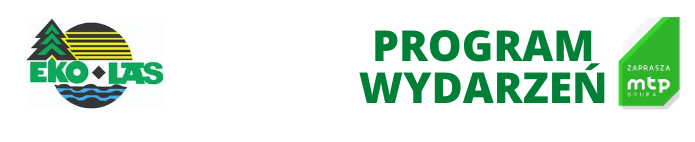 Stan na dzień 24.08.2021r. Czwartek 2 września 2021Czwartek 2 września 2021Czwartek 2 września 2021Czwartek 2 września 202110:00Rozpoczęcie pierwszego dnia targów11:00 – 12:15Otwarcie Targów EKO-LASNamiotwystawienniczy/ sala konferencyjnaNamiotwystawienniczy/ sala konferencyjna12:30 - 16:001.„Tajemnice leśnych znaków”, Andrzej Nowacki (Nadleśnictwo Gubin) – 45 min2.„Odra Velo – Oder Velo”, Emilia Skłucka -15 min3.„Cervus – witaj w Naturze!” Ochrona obszarów Natura 2000 w Nadleśnictwie Bytnica”, Łukasz Wojciechowski – 15 min.4.„O lasów polskich prowadzeniu”, Andrzej Nowacki – 45 min.5.„Kalendarz leśnej przyrody”, Andrzej Nowacki – 45 min.Organizator: Lasy PaństwoweNamiotwystawienniczy/ sala konferencyjnaNamiotwystawienniczy/ sala konferencyjna13:00 – 15:30Pokazy ratownictwa,  szkolenia dla leśników z zakresu BHPORWLP BedońPokazy w lesie, stoisko nr 209Pokazy w lesie, stoisko nr 20910:30 – 16:30Pokazy pracy  harwersterów i forwarderów w Strefie PokazówBlok pokazowy nr 1 od godziny 10:30Blok pokazowy nr 2 od godziny 12:30Blok pokazowy nr 3 od godziny 14:30STREFA POKAZÓW 
w lesieSTREFA POKAZÓW 
w lesiepiątek, 3 września 2021piątek, 3 września 2021piątek, 3 września 2021piątek, 3 września 202110:00Rozpoczęcie drugiego dnia targów10:30 – 16:30Pokazy pracy  harwersterów i forwarderów w Strefie Pokazów Blok pokazowy nr 1 od godziny 10:30Blok pokazowy nr 2 od godziny 12:30Blok pokazowy nr 3 od godziny 14:30STREFA POKAZÓW 
w lesieSTREFA POKAZÓW 
w lesie10:30 – 17:00Konferencja „Forum biomasy”Temat: Rola Biomasy w wypełnieniu zobowiązań klimatycznychPrelegenci:Prof. dr hab. Inż. Tadeusz Juliszewski – Uniwersytet Rolniczy w Krakowie „Biomasa naturalnym OZE”Mgr inż. Robert W Jankowski – „Zamknięty obieg biomasy sposobem dla wykonania zobowiązań klimatycznych „Green Deal 2050” w Polsce i Europie”Mgr inż. Andrzej Sumara – „Rola biomasy w energetycznej samowystarczalności gminy”Michał Wyszyński – „Plantacje drzew tlenowych sposobem na szybkę biosekwestrację”
Przerwa kawowa
Mgr Krzysztof Woźniak – „Znaczenie biomasy w obiegu węgla w przyrodzie”Marcin Ujejski – „Zagospodarowanie drewna z plantacji drzew tlenowych”Mgr inż. Hieronim Ratajczak – „Uprawa polskiego drzewa tlenowego – KIRI HIRO”Mgr Jolanta Kamińska – Biomass Media Group – Raport „Pellet w Polsce”Piotr Batura – Prezes OSKP – „Drewno – pozytywna energia”Organizatorzy: Polskie Forum Klimatyczne, Patronat: Ministerstwo Klimatu i ŚrodowiskaHala wystawiennicza / sala konferencyjnaHala wystawiennicza / sala konferencyjna13:00 – 15:30Pokazy ratownictwa,  szkolenia dla leśników z zakresu BHPORWLP BedońPokazy w lesie, stoisko nr 209Pokazy w lesie, stoisko nr 209sobota, 4 września 2021sobota, 4 września 2021sobota, 4 września 2021sobota, 4 września 202110:00Rozpoczęcie trzeciego dnia targów10:30 – 14:30Pokazy pracy  harwersterów i forwarderów w Strefie PokazówBlok pokazowy nr 1 od godziny 10:30Blok pokazowy nr 2 od godziny 12:30STREFA POKAZÓW 
w lesieSTREFA POKAZÓW 
w lesie13:00 – 15:30Pokazy ratownictwa,  szkolenia dla leśników z zakresu BHPORWLP BedońPokazy ratownictwa,  szkolenia dla leśników z zakresu BHPORWLP BedońPokazy w lesie, stoisko nr 209